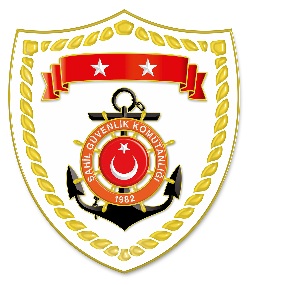 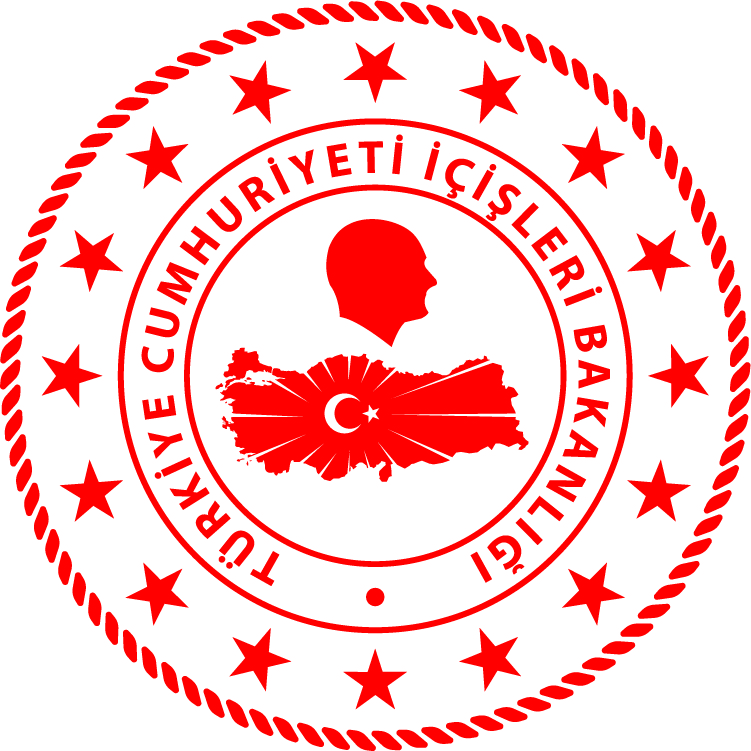 Marmara BölgesiS.NoTARİHTESPİTUYGULANAN İDARİ PARA CEZASI MİKTARI (TL)CEZANIN KESİLDİĞİİL/İLÇE-MEVKİİAÇIKLAMA102 Aralık 2019Yasak sahada kara ve kıllı midye avcılığı yapmak  (10 işlem)29.430İSTANBUL/SarıyerToplam10 işleme 29.430 TL idari para cezası uygulanmıştır.